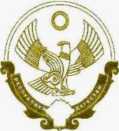 РЕСПУЛИКА ДАГЕСТАН Муниципальное казенное общеобразовательное учреждение."Урадинская СОШ "368436 Шамильский район,с.Урада      эл.п. urada_sosh@mail.ru  тел. +7(903)424-52-90 -------------------------------------------------------------------------------------------------------------------------------------------------------------------------------                        «__»________20     г                                                                    №____от «13»05.2020г.«О внесении изменений в ООП в части корректировки рабочих программ»На основании Федерального закона от 29 декабря 2012 № 273-ФЗ «Об образовании в Российской Федерации» и в соответствии с решением педагогического совета МКОУ «Урадинская СОШ » от 26.03.2020, протокол № 8ПРИКАЗЫВАЮ:1. Внести изменения в рабочие программы:по предметам обязательной части учебного плана начального, основного и среднего общего образования (Приложение №1);по учебным курсам части учебного плана, формируемой участниками образовательного процесса начального, основного и среднего общего образования (Приложение №2);2. Контроль исполнения приказа оставляю за собой.Директор                                           Нурмагомедов А.Г.